АннотацияРегламент  подготовки и проведения итогового устного собеседования по русскому языку в 9 классе (далее – Регламент) содержит цели и задачи, основные этапы и условия подготовки и проведения итогового устного собеседования по русскому языку в 9 классе (далее – итоговое собеседование). Внедрению технологии итогового устного собеседования по русскому языку в 9 классе предшествует проведение опытной эксплуатации технологии проведения итогового устного собеседования по русскому языку в 9 классе (далее – опытная эксплуатация).  Настоящий Регламент включает Порядок действий при подготовке и проведении итогового собеседования (включая проведение опытной эксплуатации), инструкции по работе с программным обеспечением.Содержание1. Цели, задачи и ограничения опытной эксплуатации	52. Общие сведения о проведении опытной эксплуатации	73. Подготовка к проведению опытной эксплуатации	94. Проведение итогового собеседования в ППЭ	115. Передача РЦОИ сведений об итоговом собеседовании в РИС	166. Порядок действий при подготовке и проведении опытной эксплуатации	177. Требования к составу и параметрам технических средств	228. Инструкция по работе с модулем «Импорт ГИА-9»	279. Инструкция по работе со станцией «Результаты итогового собеседования»………………...…...….45Термины и сокращения1. Цели, задачи и ограничения опытной эксплуатацииЦелью проведения опытной эксплуатации является проверка организационных, технологических и информационных решений в рамках реализации мероприятий по внедрению итогового собеседования как допуска к ГИА-9. Дата начала опытной эксплуатации: 14 февраля 2018 года.Дата окончания опытной эксплуатации: 14 февраля 2018 года.Дата проведения процедуры итогового собеседования: 14 февраля 2018 года. Время начала проведения процедуры итогового собеседования: 9:00.В рамках подготовки и проведения опытной эксплуатации должны быть решены следующие задачи:формирование перечня субъектов Российской Федерации для участия в опытной эксплуатации;формирование перечня ППЭ в субъектах Российской Федерации, принимающих участие в опытной эксплуатации;опытная эксплуатация технологической модели проведения итогового собеседования;опытная эксплуатация специализированной формы для внесения информации из протоколов оценивания итогового собеседования;опытная эксплуатация специализированного программного средства «Импорт ГИА-9»;имитация процессов внесения в федеральную информационную систему обеспечения проведения государственной итоговой аттестации обучающихся, освоивших основные образовательные программы основного общего и среднего общего образования, и приема граждан в образовательные организации для получения среднего профессионального и высшего образования (далее - ФИС ГИА) и региональные информационные системы обеспечения проведения государственной итоговой аттестации обучающихся, освоивших основные образовательные программы основного общего и среднего общего образования (далее - РИС), информации:о ППЭ, которые планируется задействовать при проведении опытной эксплуатации;об участниках опытной эксплуатации;техническая подготовка ППЭ к проведению опытной эксплуатации;формирование и размещение на федеральном Интернет-ресурсе материалов для проведения опытной эксплуатации;прием в РЦОИ материалов опытной эксплуатации;заполнение и передача журналов о результатах проведения опытной эксплуатации от ППЭ и РЦОИ субъектов Российской Федерации в ФГБУ «ФЦТ»;обработка всех полученных результатов на федеральном уровне;предоставление полученных результатов субъектам Российской Федерации - участникам итогового собеседования.В процессе проведения опытной эксплуатации принимаются следующие условия и ограничения:1. Определены следующие количественные ограничения по участию в опытной эксплуатации:количество субъектов Российской Федерации: 24 субъекта Российской Федерации, ранее не принимавшие участия в опытной эксплуатации.количество ППЭ в субъектах Российской Федерации: по решению ОИВ.Для проведения итогового собеседования в рамках опытной эксплуатации участники с ограниченными возможностями здоровья, дети-инвалиды, инвалиды (далее – ОВЗ) привлекаются на добровольной основе. В случае изъявления желания участвовать в опытной эксплуатации, при наличии согласия родителей (законных представителей) лица с ОВЗ могут участвовать в итоговом собеседовании. Продолжительность проведения итогового собеседования для указанной категории участников увеличивается до 30 минут.В перечень ППЭ для проведения опытной эксплуатации в субъекте Российской Федерации должны быть включены ОО, расположенные в разных по доступности местах, в городской и сельской местностях, с разной наполняемостью классов. В опытной эксплуатации должны участвовать обучающиеся всех 9 классов ОО, включенных в перечень.В качестве экзаменатора-собеседника могут привлекаться учителя с высшим образованием и коммуникативными навыками, независимо от их предметной специализации.В качестве экспертов привлекаются только учителя русского языка и литературы.Результаты итогового собеседования предоставляются участникам опытной эксплуатации через РЦОИ субъектов Российской Федерации, проведение апелляций по результатам проверки не предусмотрено.2. Общие сведения о проведении опытной эксплуатацииТехнология проведения итогового собеседования  предполагает устное выполнение участниками заданий КИМ. КИМ состоит из четырех заданий, включающих в себя чтение текста вслух, пересказ текста с привлечением дополнительной информации, монологическое высказывание по одной из выбранных тем и диалог с экзаменатором-собеседником.На выполнение работы каждому участнику отводится в среднем 15 минут. Рекомендованное время проведения итогового собеседования – с 9.00 до 14.00 часов. По решению ОО, согласованному с ОИВ, итоговое собеседование может проводиться 2 или 3  дня.Итоговое собеседование обучающихся проводится в ОО. По решению ОИВ обучающиеся могут проходить итоговое собеседование в других ОО.Итоговое собеседование проходит в аудиториях проведения с оборудованным рабочим местом (компьютер, микрофон) для осуществления аудиозаписи ответов участников итогового собеседования, либо с использованием диктофона. В течение проведения итогового собеседования в аудитории ведется потоковая аудиозапись. Выбор средств и способа ведения потоковой записи осуществляет ОО в зависимости от имеющихся возможностей.Оценка выполнения заданий итогового собеседования осуществляется в соответствии с одним из следующих вариантов:- первый вариант: экспертом непосредственно в процессе ответа по специально разработанным критериям по системе «зачет/незачет». При этом повторно прослушиваются и оцениваются записи ответов отдельных участников (при необходимости);- второй вариант: экспертом после окончания проведения итогового собеседования по специально разработанным критериям по системе «зачет/незачет». Присутствие эксперта в аудитории проведения итогового собеседования не требуется. КИМ итогового собеседования размещаются на общедоступном федеральном Интернет-ресурсе за 60 минут до начала итогового собеседования и будут доступны для получения в течение одного часа с момента размещения. По истечении указанного времени доступ к КИМ будет закрыт.Критерии для экспертов являются общими для всех вариантов и размещены на официальном сайте ФИПИ.Зачёт выставляется участникам,  набравшим не менее 10 баллов.3. Подготовка к проведению опытной эксплуатацииНа этапе подготовки к опытной эксплуатации должны быть выполнены подготовительные мероприятия. ФГБУ «ФЦТ» предоставляет РЦОИ:Специализированное программное обеспечение «Импорт ГИА-9» уровня РЦОИ для загрузки сведений в региональную информационную систему (далее – РИС);Специализированное программное обеспечение «Импорт ГИА-9» уровня ОО для загрузки сведений в РИС (далее – ПО «Результаты итогового собеседования»).РЦОИ обеспечивает развертывание региональной апробационной базы данных (далее – БД). БД должна находиться в закрытой корпоративной сети передачи данных ФГБУ «ФЦТ» (далее – ЗКСПД ФГБУ «ФЦТ).РЦОИ производит сбор региональных сведений об ОО, участниках итогового собеседования при помощи ПО «Импорт ГИА-9» уровня РЦОИ.РЦОИ с помощью ПО «Сведения об участниках» формирует и заранее направляет XML-файлы для каждого ОО с внесенными сведениями об участниках на отчуждаемых носителях информации, либо по защищенной сети передачи данных.РЦОИ с помощью ПО «Импорт ГИА-9» уровня РЦОИ формирует списки участников итогового собеседования и заранее направляет в ОО на отчуждаемых носителях информации, либо по защищенной сети передачи данных.При проведении опытной эксплуатации в регионе назначается региональный координатор проведения опытной эксплуатации от ОИВ, региональный координатор проведения итогового собеседования от института повышения квалификации, ответственный от РЦОИ за передачу сведений.В каждой ОО, участвующей в опытной эксплуатации, назначаются следующие специалисты:ответственный организатор ОО, обеспечивающий подготовку и проведение итогового собеседования. Назначается, как правило, руководитель ОО, либо заместитель руководителя ОО, на базе которой проводится опытная эксплуатация;организаторы вне аудитории, обеспечивающие передвижение обучающихся и соблюдение порядка и тишины в местах проведения итогового собеседования (требования к кандидатуре не предъявляются);экзаменатор-собеседник, который проводит собеседование с обучающимся по выбранной теме, а также обеспечивающий проверку паспортных данных участника итогового собеседования и фиксирующий время начала и время окончания итогового собеседования каждого участника (может быть учитель с высшим образованием, имеющий коммуникативные навыки, независимо от предметной специализации – определяет ОО);эксперт, который оценивает качество речи участника (только учитель русского языка и литературы);технический специалист, обеспечивающий получение  материалов для проведения итогового собеседования с федерального Интернет-ресурса, а также осуществляющий аудиозапись бесед участников с экзаменатором-собеседником.В случае необходимости в качестве экспертов могут привлекаться учителя русского языка и литературы из других ОО, институтов повышения квалификации, учреждений профессионального образования.При проведении итогового собеседования в ОО планируется задействовать необходимое количество аудиторий проведения, исходя из расчета количества участников итогового собеседования (в среднем в час в одной аудитории проведения проходит итоговое собеседование 3-4 человека (приблизительно 15 минут на одного участника)), количества привлекаемых экзаменаторов-собеседников (не менее одного на аудиторию) и экспертов (не менее одного на аудиторию). В ОО организуется рабочее место для ответственного организатора ОО, оборудованное компьютером с доступом в сеть Интернет и принтером для получения и тиражирования материалов для проведения итогового собеседования, а также (при наличии возможности) - дополнительное рабочее место с установленным соответствующим программным обеспечением «Результаты итогового собеседования».Не позднее чем за сутки до проведения опытной эксплуатации ответственный организатор в ОО определяет необходимое количество аудиторий, задействованных для проведения итогового собеседования.Не позднее чем за сутки до проведения опытной эксплуатации технический специалист готовит необходимое количество автоматизированных рабочих мест, оборудованных средствами для записи ответов участников итогового собеседования, либо необходимое количество диктофонов. Не позднее чем за сутки до проведения опытной эксплуатации технический специалист проверяет: Готовность рабочего места для ответственного организатора ОО (наличие доступа в сеть Интернет, рабочее состояние принтера, наличие бумаги). В случае отсутствия доступа у ОО и РЦОИ в день проведения опытной эксплуатации к федеральному Интернет-ресурсу для передачи КИМ итогового собеседования, РЦОИ незамедлительно обращается в техническую поддержку ФГБУ «ФЦТ» для получения материалов посредством электронной почты (далее – резервная схема). В случае применения механизма резервной схемы РЦОИ публикует полученные от ФГБУ «ФЦТ» КИМ на собственном Интернет-ресурсе (сайте) или направляет в ОО посредством электронной почты;Готовность оборудования для записи ответов обучающихся (производит тестовую аудиозапись). Аудиозапись ответов не должна содержать посторонних шумов и помех, голоса экзаменуемого и экзаменатора должны быть отчетливо слышны. Аудиозаписи сохраняются в часто используемых аудиоформатах (*.wav, *.mp3, *.mp4 и т.д.). В зависимости от количества участников итогового собеседования, количественного и качественного состава работников ОО, а также по решению ОИВ проведение итогового собеседование возможно во время осуществления учебного процесса  как во всей ОО, так и на отдельных уровнях обучения. При этом необходимо обеспечить тишину и порядок в местах проведения итогового собеседования (аудиториях и коридорах). По решению ОИВ возможно использование аудитории ожидания, куда участники группами приглашаются по графику. Участники находятся в аудитории ожидания до перехода в аудиторию проведения. В аудитории ожидания участникам для чтения предлагается художественная и научно-популярная литература из школьной библиотеки. Рекомендуется в аудиторию проведения приглашать обучающихся в произвольном порядке. За день или несколько дней до проведения опытной эксплуатации в ОО  устанавливается ПО «Результаты итогового собеседования». В ПО загружается XML-файл, полученный от РЦОИ, с внесенными сведениями об участниках итогового собеседования.Не позднее чем за сутки до проведения опытной эксплуатации РЦОИ передает в ППЭ список участников итогового собеседования (приложение № 1), ведомости учета проведения итогового собеседования в аудитории (приложение № 2), протоколы эксперта для оценивания ответов участников итогового собеседования (приложение № 3). В ОО список участников итогового собеседования проверяется, в случае необходимости список корректируется. Ответственный организатор в ОО в этот же день распределяет участников итогового собеседования и в соответствии с распределением заполняет в списках участников итогового собеседования поле «Аудитория».До начала проведения опытной эксплуатации осуществляется распределение работников, привлекаемых к проведению опытной эксплуатации, по аудиториям. 4. Проведение итогового собеседования в ППЭТехнический специалист распечатывает и передает ответственному организатору ОО полученные не позднее чем за сутки до проведения опытной эксплуатации из РЦОИ материалы для проведения итогового собеседования:списки участников итогового собеседования (для регистрации участников, распределения их по аудиториям) (приложение № 1);ведомость учета проведения итогового собеседования в аудитории (по количеству аудиторий) (приложение № 2);протоколы эксперта для оценивания ответов участников итогового собеседования (на каждого участника итогового собеседования) (приложение № 3).В день проведения опытной эксплуатации не позднее чем за 60 минут до ее начала ответственный организатор ОО с помощью технического специалиста получает материалы для проведения  итогового собеседования: - текст для чтения, карточки с темами беседы на выбор и планами беседы - для участников;- карточки экзаменатора-собеседника по каждой теме беседы – для экзаменатора-собеседника;- протокол оценивания  ответов участников итогового собеседования и комплект материалов для проведения итогового собеседования – для эксперта.Доставка материалов для проведения опытной эксплуатации осуществляется через федеральный Портал (http:/topic-9.rustest.ru),  используемый для передачи тем итогового сочинения (изложения). В случае отсутствия доступа к указанным Интернет-ресурсам технический специалист незамедлительно обращается в РЦОИ для получения материалов по резервной схеме. Ответственный организатор не позднее чем за 15 минут до начала итогового собеседования выдает:экзаменатору-собеседнику:-  ведомость учета проведения итогового собеседования в аудитории, где фиксируется время начала и окончания ответа каждого участника итогового собеседования; - материалы для проведения итогового собеседования: тексты для чтения, листы с тремя темами беседы, карточки с планом беседы по каждой теме. Все материалы раскладываются на рабочем месте экзаменатора-собеседника отдельными стопками;- возвратный доставочный  конверт;эксперту:- протоколы эксперта для оценивания ответов участников итогового собеседования (по количеству участников);- комплект материалов для проведения итогового собеседования (для ознакомления в случае необходимости в ходе оценивания ответов участников);организатору вне аудитории:списки участников итогового собеседования с распределением их по аудиториям.Ответственный организатор в ОО на основании информации, полученной от  организаторов вне аудитории, в списках участников итогового собеседования, в случае неявки участника, в поле «Аудитория» указывает букву «Н».Экзаменатор-собеседник и эксперт ознакамливаются с заданиями, темами беседы и примерным кругом вопросов для обсуждения с участниками. Также эксперт ознакамливается с протоколами эксперта для оценивания ответов участников итогового собеседования.Участники итогового собеседования приглашаются в аудиторию проведения в произвольном порядке (с аудиторий ожидания или с уроков). Организатор вне аудитории сопровождает участников итогового собеседования в аудитории проведения. Технический специалист в каждой аудитории проведения перед началом проведения итогового собеседования включает одну общую аудиозапись на весь день проведения итогового собеседования (один общий поток).Экзаменатор-собеседник в аудитории проведения проверяет данные документа, удостоверяющего личность, и вносит данные участника итогового собеседования (ФИО, класс, данные документа, удостоверяющего личность) в ведомость учета проведения итогового собеседования в аудитории, выдает участнику итогового собеседования КИМ, фиксирует время начала ответа и время окончания ответа каждого участника итогового собеседования, проводит собеседование.Экзаменатор-собеседник следит за соблюдением временного регламента: Прежде чем приступить к ответу участник итогового собеседования проговаривает в средство аудиозаписи свою фамилию, имя, отчество, номер варианта.Перед ответом на каждое задание участник итогового собеседования произносит номер задания.Эксперт, оценивающий качество речи участника непосредственно по ходу общения его с экзаменатором-собеседником, во время проведения итогового собеседования в режиме реального времени заносит в протокол эксперта для оценивания ответов участников итогового собеседования следующие сведения:ФИО участника;класс;номер варианта;номер аудитории;баллы по каждому критерию оценивания;общее количество баллов;метку зачет/незачет;ФИО, подпись и дату проверки.В случае необходимости эксперты прослушивают аудиозаписи с ответами участников итогового собеседования и вносят соответствующие сведения в протокол эксперта для оценивания ответов участников итогового собеседования.После того, как участник итогового собеседования в аудитории проведения закончил выполнение работы, организатор вне аудитории провожает его на урок или на выход из ОО.  Затем приглашается новый участник итогового собеседования.По завершении участниками сдачи итогового собеседования технический специалист выключает аудиозапись ответов участников, сохраняет ее в каждой аудитории проведения и копирует на флеш-носитель для последующей передачи ответственному организатору ОО. Наименование файла должно содержать дату проведения итогового собеседования, номер аудитории. В случае если выбран второй вариант проверки, то после окончания итогового собеседования аудиозаписи в аудиториях сохраняются на флеш-носители и передаются ответственному организатору ОО для дальнейшего распределения аудиофайлов между экспертами для прослушивания и оценивания. Рекомендуется при выборе второго варианта проверки вести отдельные аудиозаписи для каждого участника.Эксперты прослушивают аудиозаписи с работами участников итогового собеседования и заносят в протокол эксперта для оценивания ответов участников итогового собеседования следующие сведения на каждого участника:ФИО участника;класс;номер варианта;номер аудитории;баллы по каждому критерию оценивания;общее количество баллов;метку зачет/незачет;ФИО, подпись и дату проверки.Между ответами участников итогового собеседования допускаются перерывы для экзаменаторов-собеседников и экспертов. В этом случае запись ставится на паузу, либо сохраняется как первая часть файла. При этом в наименовании файла необходимо отразить соответствующую информацию (например, «часть 1»). После перерыва аудиозапись продолжается.После окончания итогового собеседования технический специалист сохраняет на флеш-носитель аудиозаписи в аудиториях проведения и передает их ответственному организатору ОО.После окончания итогового собеседования в аудитории эксперт пересчитывает протоколы для оценивания ответов участников итогового собеседования, упаковывает их в  возвратный доставочный конверт и передает экзаменатору-собеседнику. Экзаменатор-собеседник передает ответственному организатору ОО в штабе:– материалы, использованные для проведения итогового собеседования (включая экземпляр эксперта);запечатанные протоколы для оценивания ответов участников итогового собеседования;ведомость учета проведения итогового собеседования.Технический специалист либо иное назначенное руководителем ОО лицо в ОО, используя ведомость учета проведения итогового собеседования в аудитории и протоколы экспертов для оценивания ответов участников итогового собеседования, заносит в специализированную форму для внесения информации из протоколов оценивания итогового собеседования (приложение 4) при помощи программного обеспечения «Результаты итогового собеседования» следующую информацию для каждого внесенного ранее участника:код ОО;код МСУ;номер аудитории;номер варианта;баллы согласно критериям оценивания;общий балл;метку зачет/незачет;ФИО эксперта.Количество строк в специализированной форме должно быть равно количеству участников, сдававших итоговое собеседование в ОО.Специализированная форма для внесения информации из протоколов оценивания итогового собеседования в ОО сохраняется техническим специалистом в специальном XML формате.Все аудио-файлы с записями ответов участников итогового собеседования, специализированная форма для внесения информации из протоколов оценивания итогового собеседования, журнал проведения опытной эксплуатации в ОО ответственными организаторами ОО передаются в РЦОИ на отчуждаемых носителях информации, либо по защищенной сети передачи данных.Списки участников итогового собеседования, протоколы экспертов для оценивания ответов участников итогового собеседования, ведомости учета проведения итогового собеседования в аудиториях, и журналы проведения опытной эксплуатации передаются в РЦОИ на бумажном носителе.5. Передача РЦОИ сведений об итоговом собеседовании в РИС1. РЦОИ консолидирует файлы с результатами оценивания из ОО и загружает их в РИС средствами специализированного программного обеспечения «Импорт ГИА-9» уровня РЦОИ.2. РЦОИ принимает журналы опытной эксплуатации ОО.  3. РЦОИ направляет в ФЦТ:заполненный и подписанный руководителем РЦОИ журнал проведения опытной эксплуатации РЦОИ (в форматах pdf и xls);заполненные и подписанные ответственными организаторами ОО журналы опытной эксплуатации всех ОО, принимающих участие проведении итогового собеседования 
(в форматах pdf и xls). 6. Порядок действий при подготовке и проведении опытной эксплуатацииВ таблице приведен Порядок действий по подготовке и проведению опытной эксплуатации.7. Требования к составу и параметрам технических средствМинимальные требования к оборудованию в РЦОИМинимальные требования к оборудованию для передачи сведений из ОО в РЦОИМинимальные требования к оборудованию для записиПриложение 1. Форма списка участников итогового собеседования 
Предмет __________________________     Дата  _______________Приложение 2. Форма ведомости учета проведения итогового собеседования 
в аудитории
Предмет __________________________     Дата  _______________Приложение 3. Форма протокола эксперта для оценивания ответов 
участников итогового собеседованияПриложение 4. Специализированная форма для внесения информации из протоколов оценивания итогового собеседованияЦветом отмечены поля, необходимые к заполнению на уровне ОО.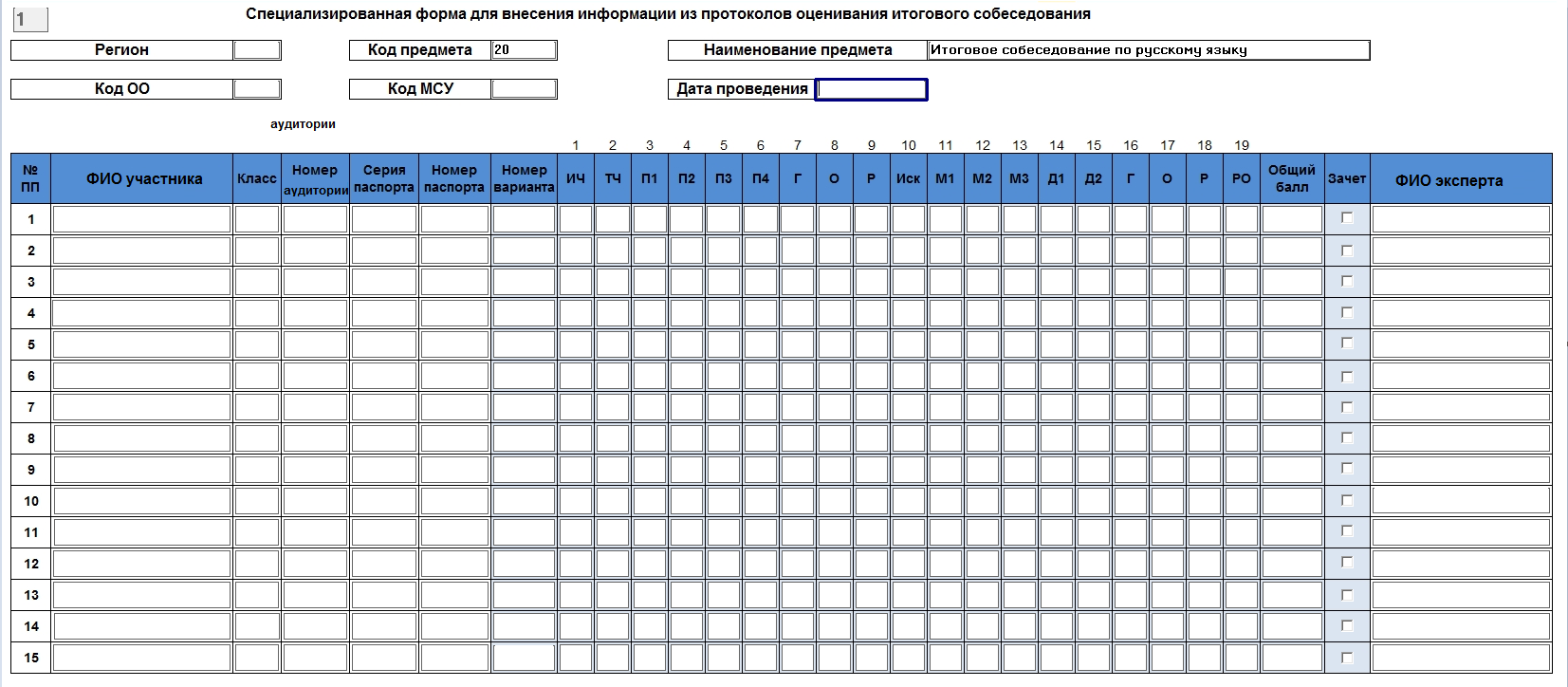 АннотацияНастоящий документ является руководством пользователя по эксплуатации программного модуля «Импорт данных ГИА-9» (далее по тексту – Модуль).Модуль разработан с целью создания инструментария для проведения процедур контроля и оценки качества уровней образования.Модуль «Результаты Итогового собеседования» предназначен для разворачивания апробационной базы, создания участников собеседования, выгрузки XML-файла для модуля «Результаты Итогового собеседования», загрузки XML-файлов с результатами Итогового собеседования в БД.  Перечень терминов и сокращенийВ Таблице № 1 представлен перечень сокращений, присутствующих в документе.Таблица 1. Перечень сокращенийНазначение модуляМодуль «Импорт данных ГИА-9 (итоговое собеседование)» предназначен для разворачивания апробационной базы, создания участников собеседования, выгрузки XML-файла для модуля «Результаты Итогового собеседования», загрузки XML-файлов с результатами итогового собеседования в БД.  Модуль «Импорт данных ГИА-9 (итоговое собеседование)»  обеспечивает выполнение следующих функций:развертывание апробационной базы на станции «Создание и обновление БД»;создание участников итогового собеседования на станции «Управление БД (ввод данных об участниках)»;выгрузка XML-файла для модуля «Результаты Итогового собеседования» на станции «Импорт данных ГИА-9»;загрузка XML-файлов с результатами итогового собеседования в БД на станции «Импорт данных ГИА-9».  Выполнение функций модуля  Создание базы данных для итогового собеседования Для запуска станции в меню «Пуск» панели задач выберите/Все программы/Федеральный центр тестирования/ Импорт данных ГИА-9 (итоговое собеседование)/ Создание и обновление базы итогового собеседования;После запуска программы откроется окно «Редактор ручного ввода», (См. рисунок ниже):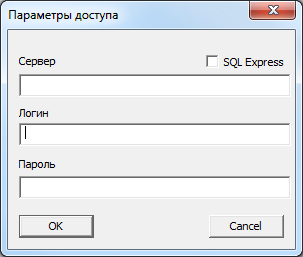 Рисунок 1. Параметры доступаЗаполните поля «Сервер», «Логин», «Пароль», нажмите кнопку «ОК». Необходимо выбрать тот сервер, на котором хранится БД боевого тестирования. В результате откроется окно создания и обновления БД (См. рисунок ниже):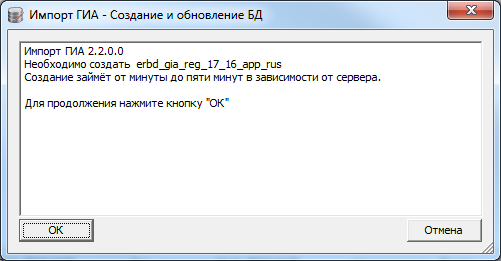 Рисунок 2. Создание и обновление БДПри нажатии кнопки «ОК» ПО приступает к созданию БД. В результате ПО выдаст окно (См.  рисунок ниже):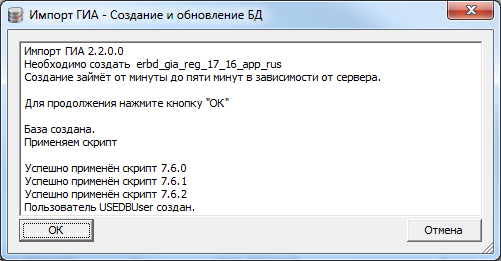 Рисунок 3. База созданаЗайдите в SQL Management Studio и удостоверьтесь, что БД имеется с текущим наименованием.В некоторых случаях ПО может запрашивать папки с логами. В случае, если ПО запросило папки с логами, создайте две пустых папки в корне диска «C» на сервере и укажите путь к ним. Создание списка участников итогового собеседованияДля запуска станции в меню «Пуск» панели задач выберите/Все программы/Федеральный центр тестирования/ Импорт данных ГИА-9 (итоговое собеседование)/ Управление БД (ввод данных об участниках);После запуска программы откроется окно «Редактор ручного ввода», 
(См. рисунок ниже)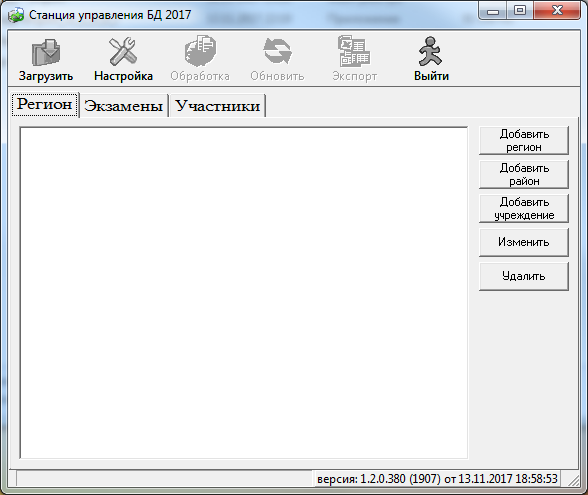 Рисунок 4. Станция управления БД 2017Нажмите кнопку «Загрузить». Выберете созданную БД и авторизуйтесь. 
(См.  рисунок ниже):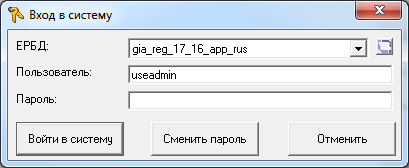 Рисунок 5. Вход в системуПосле авторизации перейдите во вкладку «Участники» и нажмите кнопку «Добавить» (См.  рисунок ниже):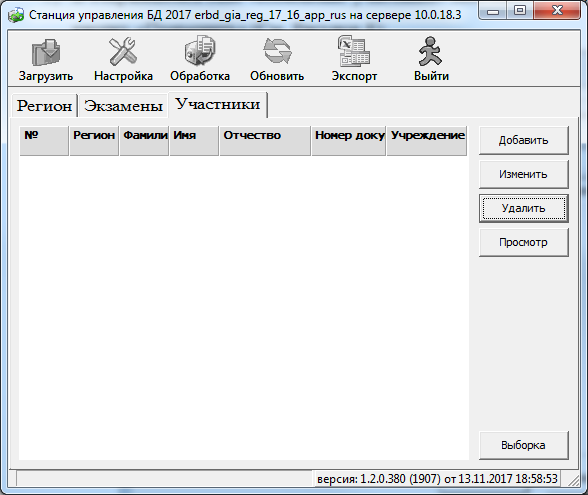 Рисунок 6. Вкладка «Участники»В открывшемся окне «Изменение участника» заполните все поля и нажмите кнопку «Применить» (См.  рисунок ниже):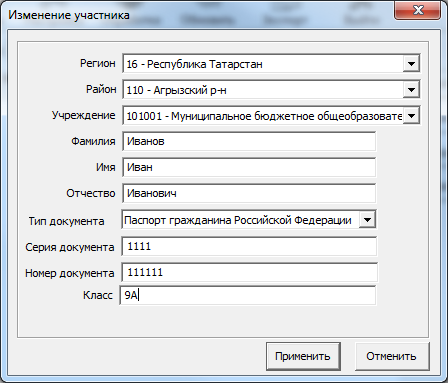 Рисунок 7. Изменение участникаПосле создания участников сравните данные во вкладке «Участники» с исходными данными (См.  рисунок ниже):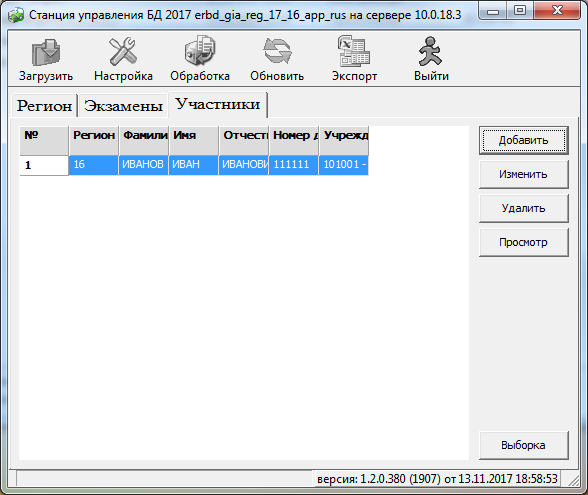 Рисунок 8. Список участниковПО позволяет работать в многопользовательском режиме. Создание участников возможно с нескольких машин. В случае если созданный участник не отображается в списке, необходимо перезайти в станцию (См.  рисунок ниже). При выборке участников необходимо поставить значение «0» в поле «Число строк» (См.  рисунок ниже):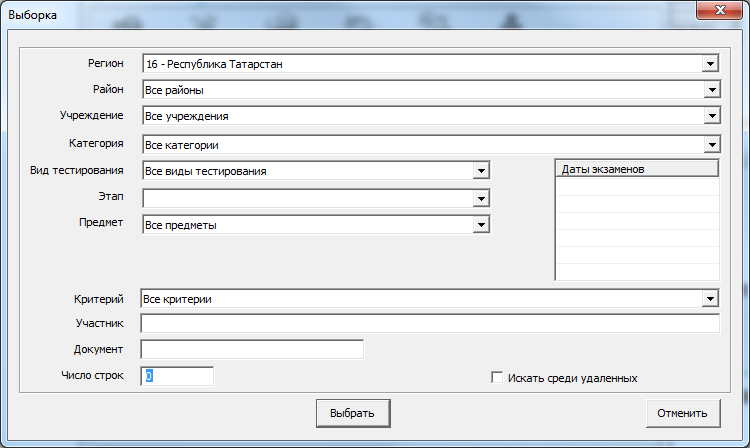 Рисунок 9. Выборка участниковЭкспорт XML-файлов для модуля «Результаты Итогового собеседования» и PDF-файловДля запуска станции в меню «Пуск» панели задач выберите/Все программы/Федеральный центр тестирования/ Импорт данных ГИА-9 (итоговое собеседование)/ Импорт данных ГИА 9;После запуска программы откроется окно «Импорт ГИА-9» (См.  рисунок ниже):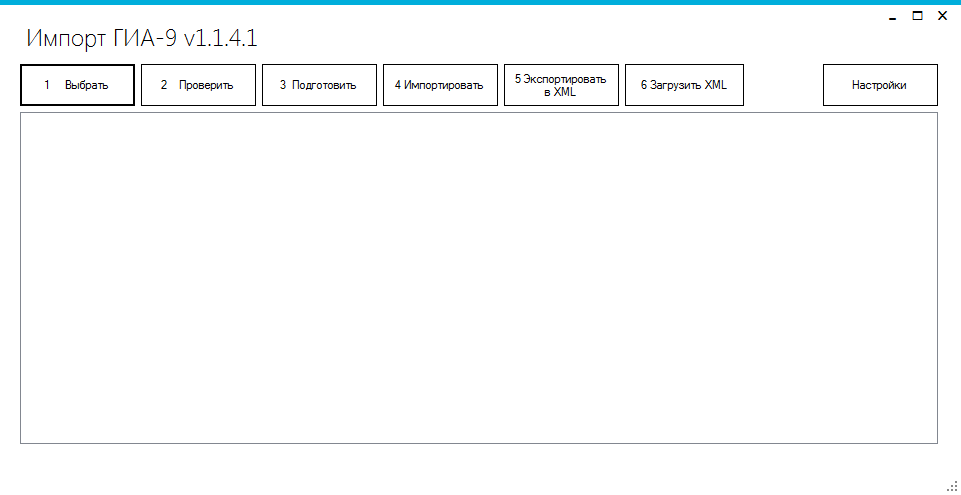 Рисунок 10. Импорт ГИА-9Нажмите на кнопку «Настройки». Откроется окно с настройками подключения (См.  рисунок ниже):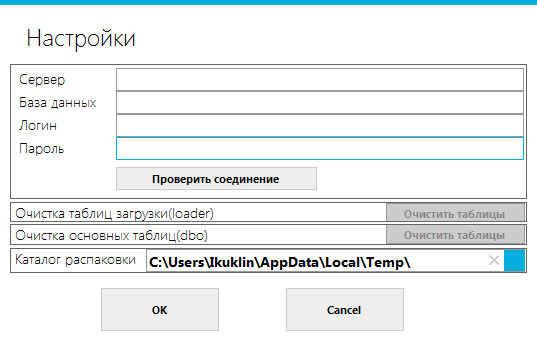 Рисунок 11. Настройки подключенияПосле заполнения всех полей нажмите кнопку «Проверить соединение». 
В результате ПО выдаст сообщение об успешном соединении  (См.  рисунок ниже):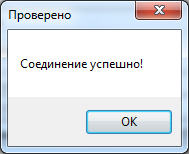 Рисунок 12. Проверка соединенияПосле проверки соединения необходимо произвести экспорт данных об участниках итогового собеседования в XML-файл. Для этого необходимо нажать кнопку «5.Экспортировать в XML». В результате откроется окно с выбором папки для экспорта XML-файла (См.  рисунок ниже):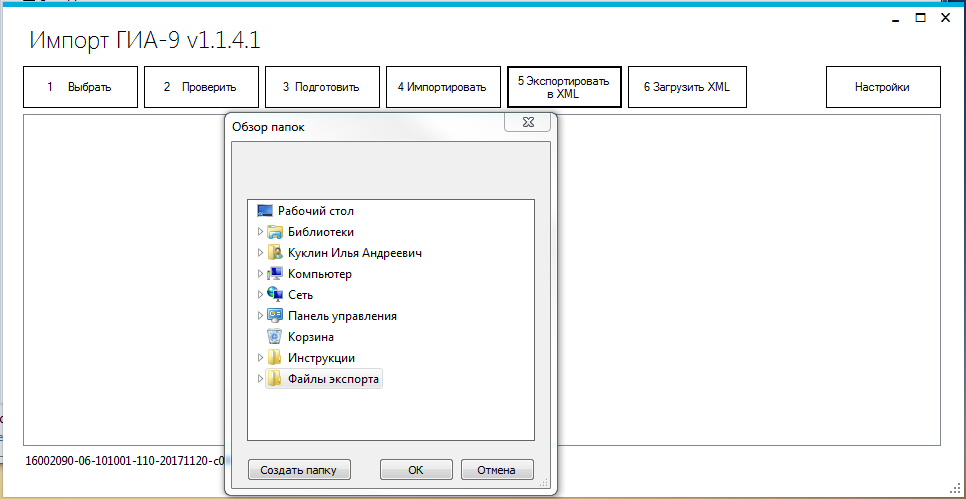 Рисунок 13. Экспорт данных XML-файлПо завершении выполнения операции появится окно об успешной выгрузке 
(См.  рисунок ниже).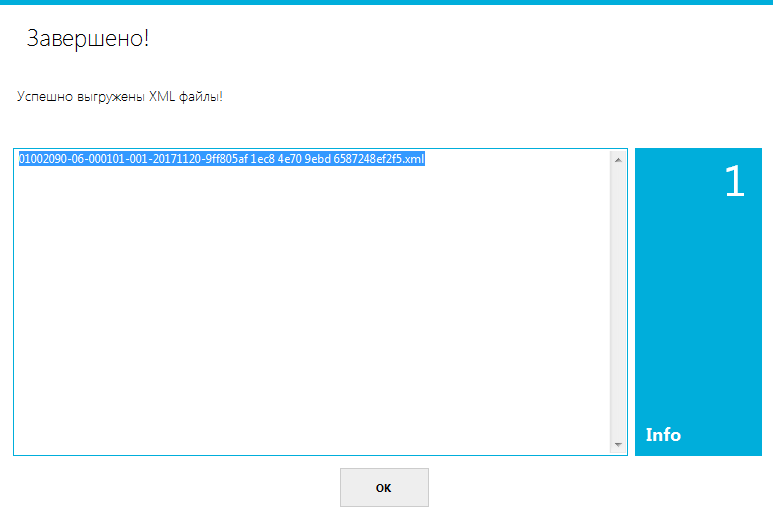 Рисунок 14. Успешная выгрузкаПосле экспорта в указанной Вами папке будут находиться директории с наименованием МСУ и ОО. В директориях с ОО будут созданы XML-файлы с наименованием по образу «16002090-06-101001-110-20171120-c0500870 6af7 4ace 9ce1 26f037f66979». Эти файлы необходимо передать в ОО для работы в модуле «Результаты Итогового собеседования».PDF-файлы выгружаются из модуля «Выгрузка списка участников». Необходимо открыть модуль «Выгрузка списка участников».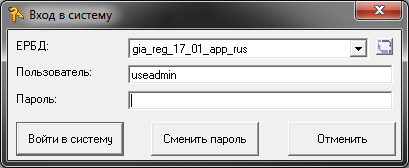 Рисунок 15. Вход в модульВыберите соответствующий отчет.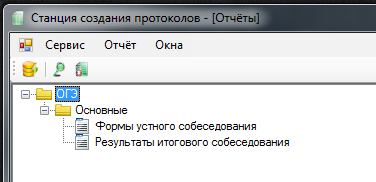 Рисунок 16. Выбор отчетаВыберите «экспорт».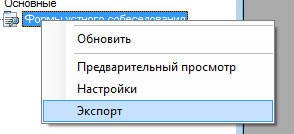 Рисунок 17. ЭкспортНажмите «Применить».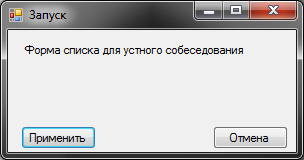 Рисунок 18. Настройка параметраСписок успешно сохранится.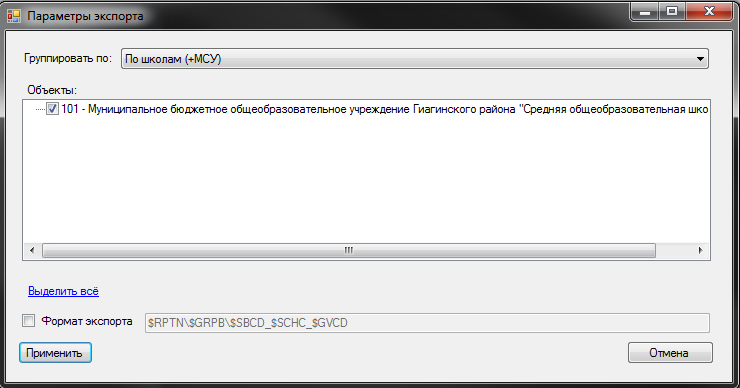 Рисунок 19. Выбор МСУВыполнится экспорт.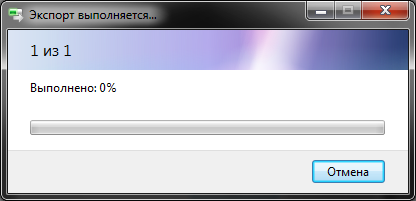 Рисунок 20. Успешная выгрузкаОсуществите переход в каталог экспорта.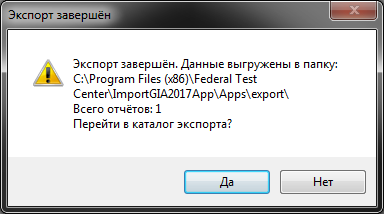 Рисунок 21. Каталог экспортаПроверьте, что PDF – списки сохранены. Обращаем внимание на то, что список сортируется по алфавиту.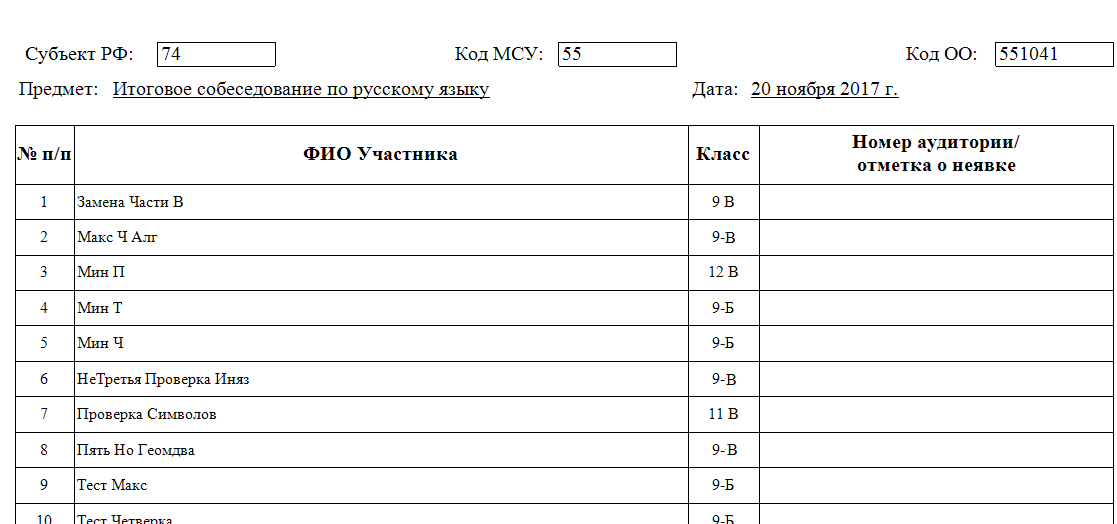 Рисунок 22. Форма устного собеседованияДля выгрузки отчета «Результаты итогового собеседования», необходимо выбрать данный отчет и проделать действия с пункта 9.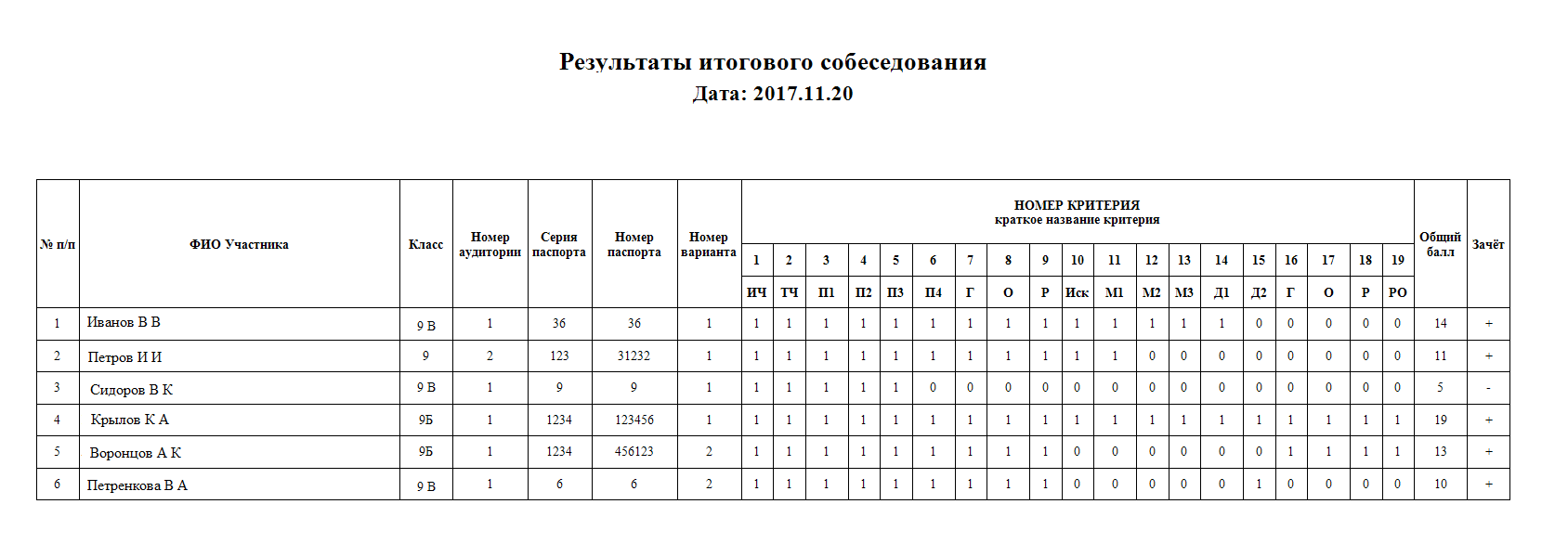 Рисунок  отчет «Результаты итогового собеседования»   Загрузка XML-файлов с результатами Итогового собеседованияДля запуска станции в меню «Пуск» панели задач выберите/Все программы/Федеральный центр тестирования/ Импорт данных ГИА-9  (итоговое собеседование)/ Импорт данных ГИА 9;После запуска программы откроется окно «Импорт ГИА-9» (См.  рисунок ниже):Рисунок 24. Импорт ГИА-9Нажмите на кнопку «Настройки». Откроется окно с настройками подключения (См.  рисунок ниже):Рисунок 25. Настройки подключенияПосле заполнения всех полей нажмите кнопку «Проверить соединение». В результате ПО выдаст сообщение об успешном соединении (См.  рисунок ниже):Рисунок 26. Проверка соединенияПосле проверки соединения необходимо произвести загрузку данных о результатах итогового собеседования. Для этого необходимо нажать кнопку «6.Загрузить в XML». В результате откроется окно с выбором папки для загрузки XML-файла 
(См.  рисунок ниже):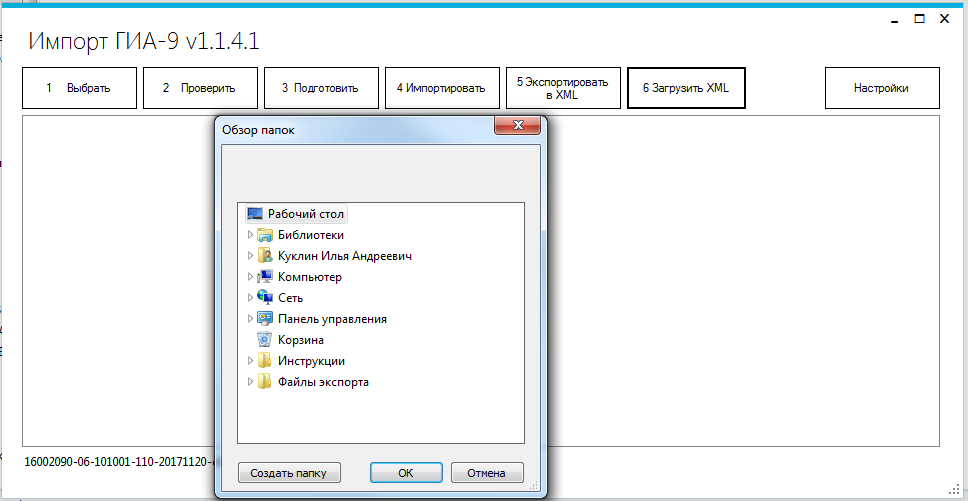 Рисунок 27. Загрузка XML-файлаПо завершении выполнения операции появится окно об успешной выгрузке (См.  рисунок ниже):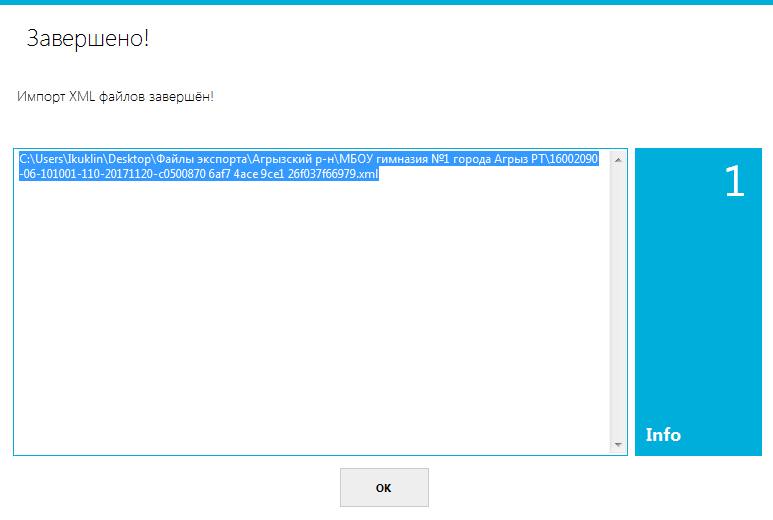 Рисунок 28. Успешная загрузкаПо завершении загрузки сведений необходимо закрыть итоговое собеседование на станции Управление БД.Приложение 6АннотацияНастоящий документ является руководством пользователя по эксплуатации программного модуля «Результаты Итогового собеседования» (далее по тексту – Модуль).Модуль разработан с целью создания инструментария для проведения процедур контроля и оценки качества уровней образования.Модуль «Результаты Итогового собеседования» предназначен для внесения данных, полученных в результате оценивания ответов участников собеседования. Перечень терминов и сокращенийВ Таблице № 1 представлен перечень сокращений, присутствующих в документе.Таблица 1. Перечень сокращенийНазначение модуляМодуль «Результаты Итогового собеседования» предназначен для внесения данных, полученных в результате оценивания ответов участников собеседования. Модуль «Результаты Итогового собеседования» обеспечивает выполнение следующих функций:внесение результатов итогового собеседования;проверка корректности внесенных данных;сохранение файла с данными о результатах итогового собеседования для дальнейшей обработки на уровне РЦОИ. Выполнение функций модуля  Начало работыДля запуска Модуля в меню «Пуск» панели задач выберите/Все программы/Федеральный центр тестирования/ АИС ГИА 2018 (ОГЭ) Собеседование/Результат итогового собеседованияПосле запуска программы откроется окно «Редактор ручного ввода», 
(См.  рисунок ниже):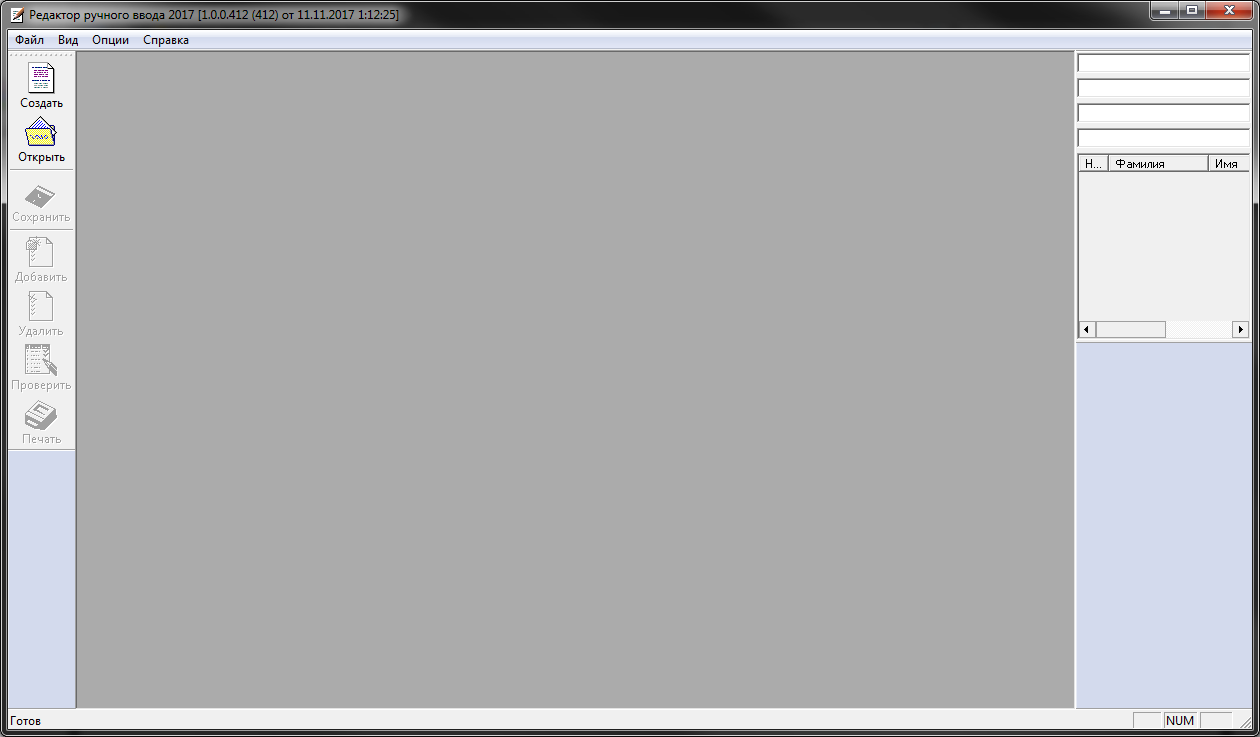 Рисунок 29. Редактор ручного ввода Нажмите кнопку «Открыть» и выберите XML-файл, предоставленный РЦОИ, 
и нажмите кнопку «Открыть» (См.  рисунок ниже):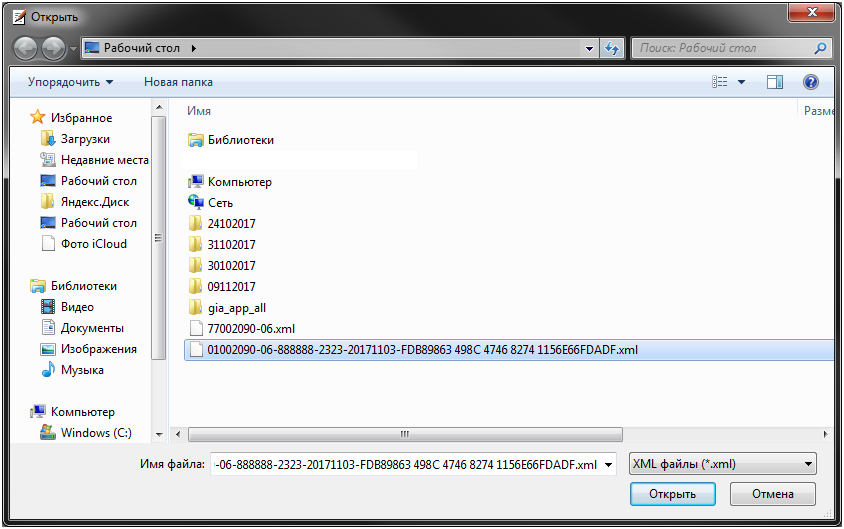 Рисунок 30. Открытие XML-файлаВ результате откроется окно со специализированной формой для внесения информации из протоколов оценивания итогового собеседования (См.  рисунок ниже):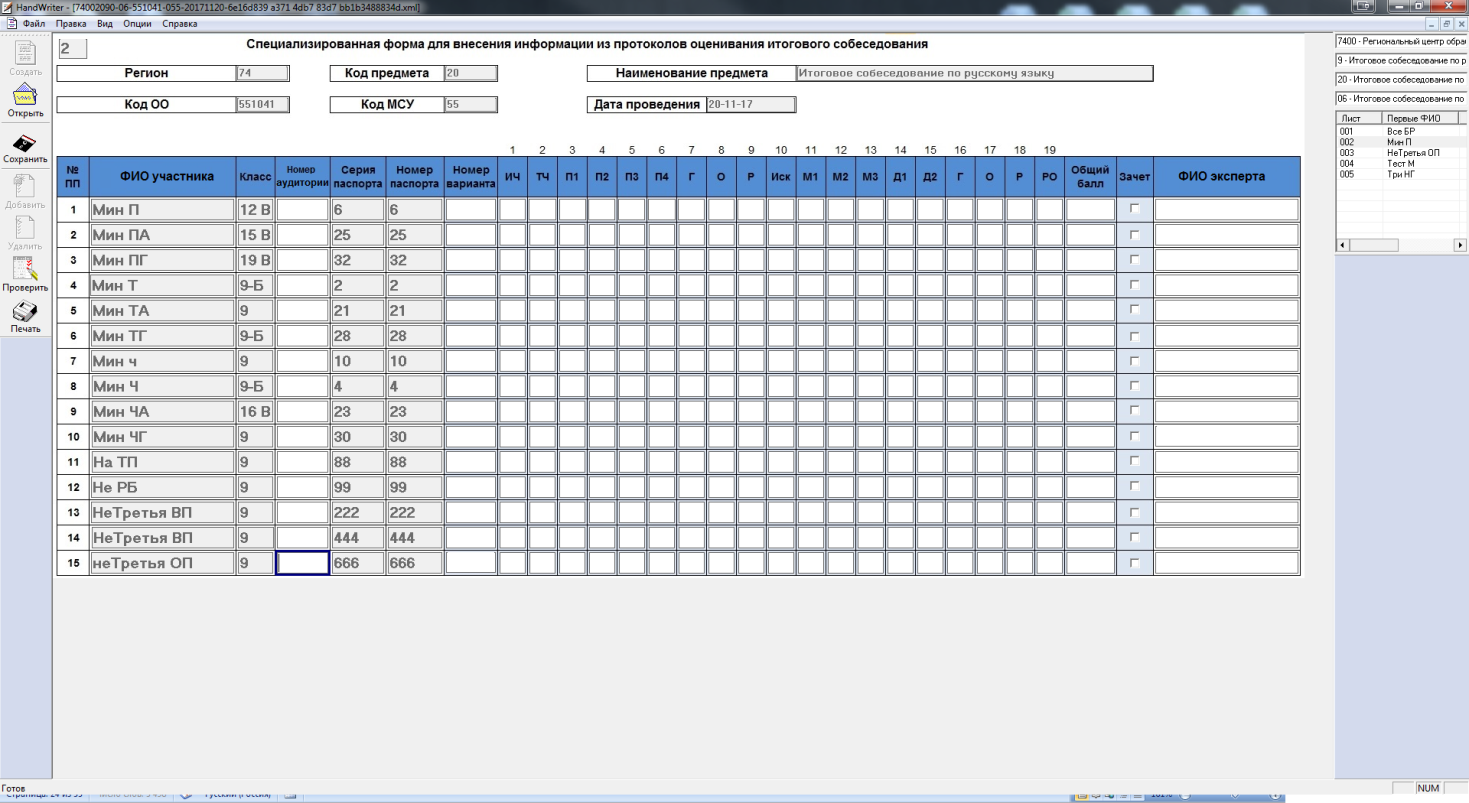 Рисунок 31. Специализированная форма для внесения информации из протоколов оценивания итогового собеседованияНеобходимо проверить, совпадает ли данный список с бумажным вариантом, предоставленным РЦОИ. При наличии расхождений необходимо обратиться в РЦОИ. Использование функционала модуляВ Главном окне Модуля (См.  Рисунок 31) отображается следующая информация:Регион: в данном окне отображается код региона;Код предмета: в данном окне отображается код предмета (для Итогового собеседования – 20);Наименование предмета: в данном окне отображается наименование предмета «Итоговое собеседование по русскому языку»;Код ОО: в данном окне отображается код образовательной организации;Код МСУ: в данном окне отображается код органа муниципального самоуправления;Дата проведения: в данном окне отображается дата проведения итогового устного собеседования;ФИО участника: указана информация о фамилии, имени и отчестве участника; Класс: указана информация о классе участника;Номер аудитории: информация о номере аудитории, в которой проходило итоговое собеседование;Серия паспорта: указана информация о серии паспорта участника итогового собеседования;Номер паспорта: указана информация о номере паспорта участника итогового собеседования;Номер варианта: указывается номер варианта КИМ участника итогового собеседования;Критерии оценивания: критерии оценивания ответа участника (1-19);Зачет: отметка о зачете;ФИО эксперта: указана информация о фамилии, имени и отчестве эксперта.Необходимо вносить данные по образу данных в поле «ФИО участника» (например: Иванов ИИ).Обратите внимание, что поля «Регион», «Код предмета», «Наименование предмета», «Код ОО», «Код МСУ», «Дата проведения», «ФИО участника», «Класс», «Серия паспорта», «Номер паспорта» являются предзаполненными. Редактирование данных полей невозможно. В случае неявки участника необходимо указать «Н» в поле «Номер кабинета». При этом остальные поля по неявившемуся участнику заполнять не надо. В случае несовпадения каких-либо данных необходимо обратиться в РЦОИ.Также в Модуле присутствует окно навигации для переключения между страницами (См.  рисунок ниже):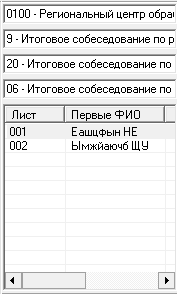 Рисунок 32. Окно навигации для переключения между страницамиПосле завершения итогового собеседования технический специалист, либо иное назначенное руководителем ОО лицо, используя ведомость учета проведения итогового собеседования в аудитории и протоколы экспертов для оценивания ответов участников итогового собеседования, переносит в специализированную форму для внесения информации из протоколов оценивания итогового собеседования следующую информацию для каждого внесенного ранее участника (См.  Рисунок 33):номер аудитории;номер варианта;баллы согласно критериям оценивания;общий балл;метку зачет/незачет;ФИО эксперта.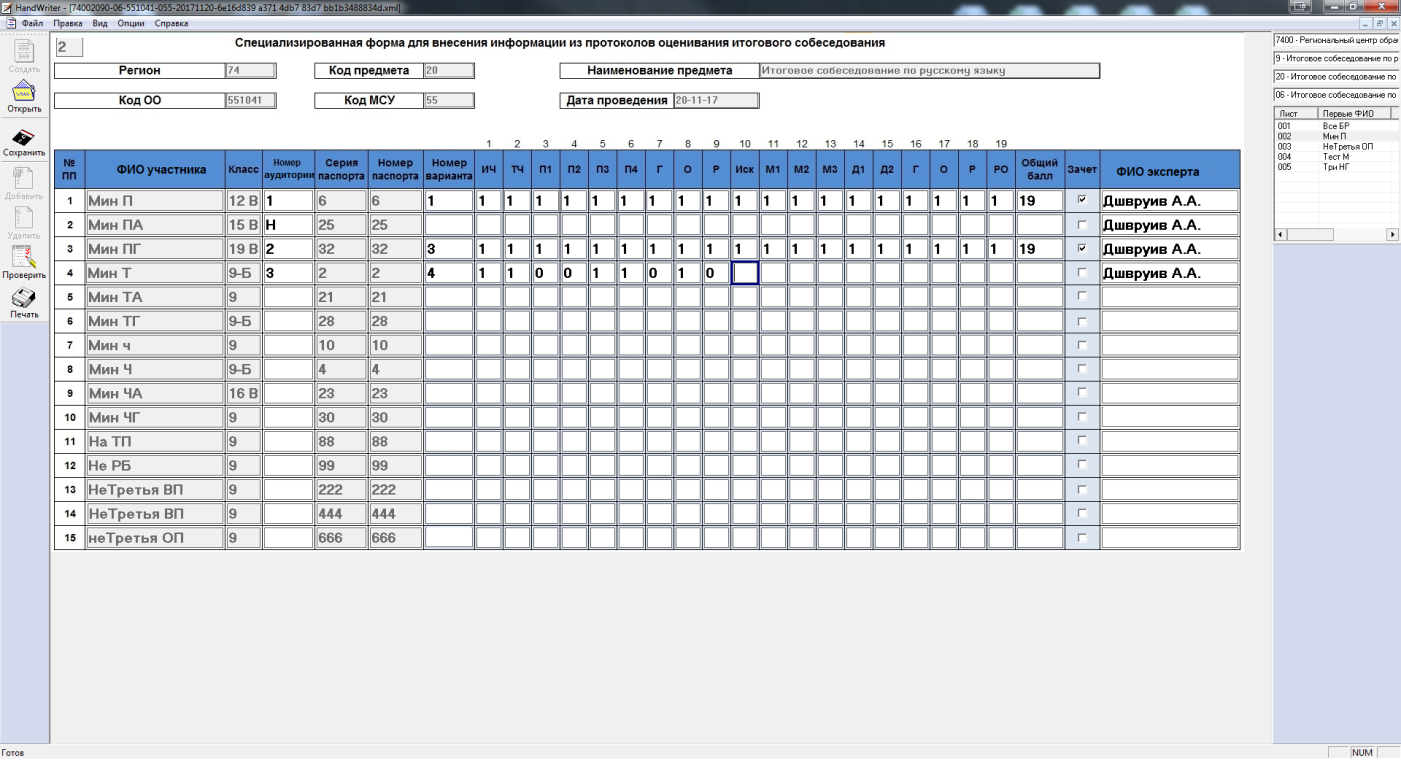 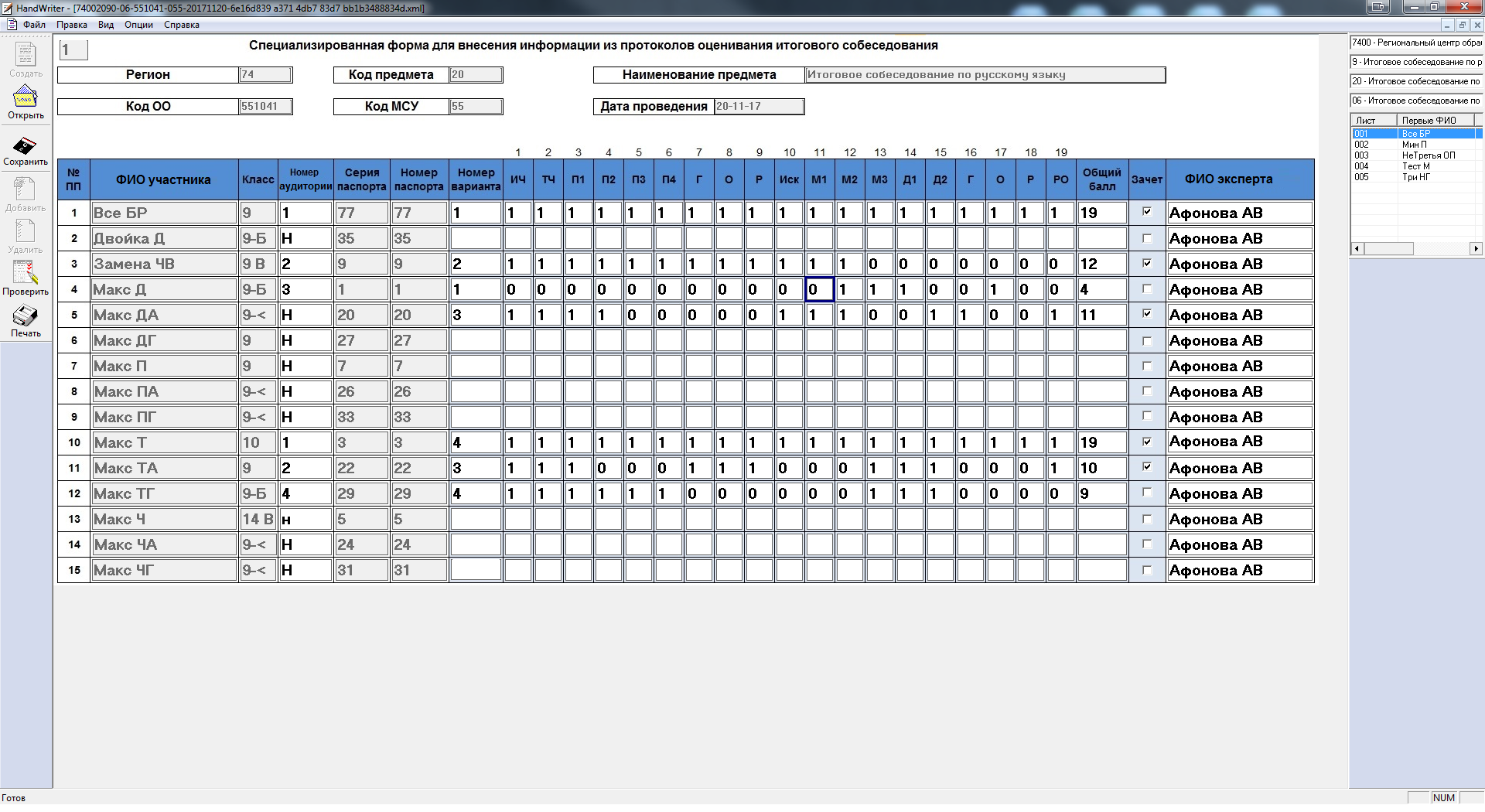 Рисунок 33. Перенос результатов оценивания итогового собеседования	Затем необходимо проверить корректность заполненных данных. Для этого необходимо нажать кнопку «Проверить». При наличии ошибок откроется окно «Просмотр ошибок» (См.  рисунок ниже):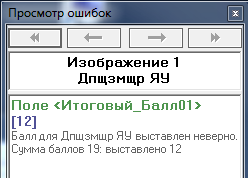 Рисунок 34. Просмотр ошибок	Также необходимо учитывать, что ошибки могут присутствовать во всех листах. При этом станут активными синие стрелки для переключения между ошибочными страницами (См.  рисунок ниже):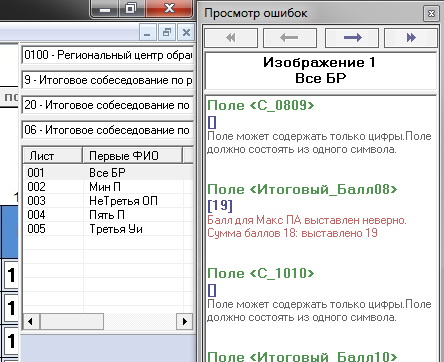 Рисунок 35. Переключение между ошибочными страницамиВозможные ошибки:При неправильном выставлении экспертом суммы баллов по критериям ПО выдаст ошибку (См.  рисунок ниже):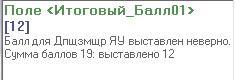 Рисунок 36. Ошибка суммы балловЗначения полей критериев могут быть только в диапазоне от 0 до 1. 
В противном случае ПО выдаст ошибку (См.  рисунок ниже):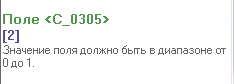 Рисунок 37. Ошибка значения в полях критериевПри отсутствии информации в поле «ФИО эксперта» ПО выдаст ошибку            (См. ):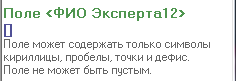 Рисунок 38. Ошибка в поле «ФИО эксперта»При отсутствии информации в поле «Номер варианта» ПО выдаст ошибку 
(См.  рисунок ниже):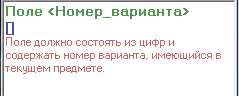 Рисунок 39. Ошибка в поле «Номер варианта»	После исправления ошибок необходимо вновь нажать кнопку «Проверить». Если все ошибки исправлены, ПО выдаст сообщение (См.  рисунок ниже):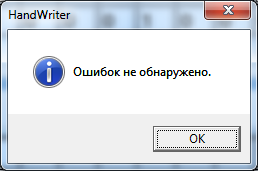 Рисунок 40. Отсутствие ошибокПосле исправления всех ошибок необходимо нажать кнопку «Сохранить». В случае, если все же какие-то ошибки не были исправлены ПО выдаст ошибку (См.  рисунок ниже):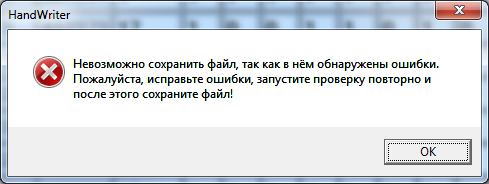 Рисунок 41. Ошибка сохраненияА в случае, если все в порядке изменения сохранятся в XML-файл. Проверить, что данные обновлены, можно следующим образом:открыть школьный клиент;открываете повторно файл;убедиться, что все данные доступны.! Обращаем внимание на то, что переименовывать файл XML запрещено. Необходимо передавать файл в РЦОИ с таким же наименованием, с которым он был прислан из РЦОИ.Регламент организации и проведения итогового устного собеседования по русскому языку в 9 классеЛистов Москва, 2018Сокращение, условное обозначениеРасшифровка сокращения, условного обозначенияИтоговое собеседованиеИтоговое устное собеседование по русскому языку в 9 классеГИА-9Государственная итоговая аттестация по образовательным программам основного общего образованияКИМКонтрольные измерительные материалыМСУОрган местного самоуправления, осуществляющий управление в сфере образованияПОПрограммное обеспечениеППЭПункт проведения опытной эксплуатации на базе образовательной организацииОИВОрган исполнительной власти субъекта Российской Федерации, осуществляющий государственное управление 
в сфере образованияОООбразовательная организацияОпытная эксплуатация Опытная эксплуатация технологического решения для проведения итогового устного собеседования по русскому языку в 9 классеРЦОИРегиональный центр обработки информацииФГБУ «ФЦТ»Федеральное государственное бюджетное учреждение «Федеральный центр тестирования»ФГБНУ «ФИПИ»Федеральное государственное бюджетное научное учреждение «Федеральный институт педагогических измерений»Штаб Специально отведенное помещение в ППЭ для ответственного организатора ОО№ Действия экзаменатора-собеседникаДействия экзаменатора-собеседникаДействия обучающихсяВремя15 мин.Приветствие обучающиеся. Знакомство. Короткий рассказ о содержании экзамена1. ЧТЕНИЕ ТЕКСТА1. ЧТЕНИЕ ТЕКСТА1. ЧТЕНИЕ ТЕКСТА1. ЧТЕНИЕ ТЕКСТА1. ЧТЕНИЕ ТЕКСТАПредложить обучающемуся познакомиться с текстом для чтения вслухЗа несколько секунд напомнить о готовности к чтению Подготовка к чтению вслухЧтение  текста про себяПодготовка к чтению вслухЧтение  текста про себя2 мин.Слушание текстаЭмоциональная реакция на чтение ученика.  Переключение обучающегося на другой вид работыЧтение текста вслухЧтение текста вслух2 минПодготовка к пересказу текстаПодготовка к пересказу текста1 мин.2. Выполнение задания по тексту2. Выполнение задания по тексту2. Выполнение задания по тексту2. Выполнение задания по тексту3 мин.3. Предложить обучающемуся выбрать вариант беседы 
и выдать соответствующую карточку с планом монологического ответа3. Предложить обучающемуся выбрать вариант беседы 
и выдать соответствующую карточку с планом монологического ответа3. Предложить обучающемуся выбрать вариант беседы 
и выдать соответствующую карточку с планом монологического ответа3. Предложить обучающемуся выбрать вариант беседы 
и выдать соответствующую карточку с планом монологического ответа3. Предложить обучающемуся выбрать вариант беседы 
и выдать соответствующую карточку с планом монологического ответа3.1. МОНОЛОГ3.1. МОНОЛОГ3.1. МОНОЛОГ3.1. МОНОЛОГ3.1. МОНОЛОГПредложить обучающемуся ознакомиться с планом ответа.Предупредить, что высказывание не должно занимать более 3 минутПодготовка к ответуПодготовка к ответу1 мин.Слушать устный ответ. Эмоциональная реакция на описаниеОтвет по плану выбранного вариантаОтвет по плану выбранного варианта3 мин.3.2. БЕСЕДА С УЧАСТНИКОМ3.2. БЕСЕДА С УЧАСТНИКОМ3.2. БЕСЕДА С УЧАСТНИКОМ3.2. БЕСЕДА С УЧАСТНИКОМ3.2. БЕСЕДА С УЧАСТНИКОМЗадать не менее двух вопросов, исходя из содержания ответа обучающегося Отвечает на вопросыОтвечает на вопросы3 мин.Эмоционально поддержать обучающегосяНомер п/пНаименование работИсполнительДата началаДата окончанияКонсультационная поддержка процедур проведения опытной эксплуатации ФГБУ «ФЦТ»7.02.201816.02.2018Подготовка к проведению опытной эксплуатации Подготовка к проведению опытной эксплуатации Подготовка к проведению опытной эксплуатации Подготовка к проведению опытной эксплуатации Подготовка к проведению опытной эксплуатации Назначение в регионе ответственных лиц за проведение опытной эксплуатации ОИВ07.02.201807.02.2018Назначение работников, привлекаемых к проведению опытной эксплуатации в ОООИВ07.02.201807.02.2018Предоставление дистрибутива регионального программного обеспечения для обеспечения имитации процессов внесения информации в РИСФГБУ «ФЦТ»07.02.201808.02.2018Установка регионального программного обеспечения для обеспечения имитации процессов внесения информации в РИС РЦОИ07.02.201808.02.2018Развертывание региональной базы данныхРЦОИ07.02.201808.02.2018Внесение в региональную базу данных РИС сведений: об ОО, которые планируется задействовать при проведении опытной эксплуатации и сведений об участниках опытной эксплуатацииРЦОИ07.02.201809.02.2018Передача сведений об участниках опытной эксплуатации в ОО в формате XML и PDF.Передача сборника форм для проведения опытной эксплуатацииРЦОИ09.02.201809.02.2018Проведение технической подготовки РЦОИ: установка и настройка программного обеспечения для загрузки результатов итогового собеседования из ОО в РИСТехнический специалист РЦОИ09.02.201809.02.2018Передача в ОО дистрибутивов программного обеспечения для проведения итогового собеседованияРЦОИ09.02.201809.02.2018Организация рабочего места для ответственного организатора ОО, оборудованного компьютером с доступом в сеть Интернет и принтером для получения и тиражирования материалов для проведения итогового собеседованияОО09.02.201812.02.2018Подготовка аудиторий к проведению опытной эксплуатации: установка необходимого количество автоматизированных рабочих мест, оборудованных средствами для записи ответов участников итогового собеседования/подготовка необходимого количества диктофоновТехнический специалист ОО09.02.201812.02.2018Техническая подготовка ОО к опытной эксплуатации итогового собеседования по русскому языку в устной форме: установка и настройка программного обеспечения для проведения итогового собеседования в ООТехнический специалист ОО09.02.201812.02.2018В ОО (предположительно в штабе) устанавливается ПО «Результаты итогового собеседования». В ПО загружается XML-файл, полученный от РЦОИ, с внесенными сведениями об участниках итогового собеседованияОО09.02.201812.02.2018Проверка готовности аудиторий и штаба ППЭ, оборудования для записи ответов участников итогового собеседованияТехнический специалист, ответственный организатор ОО13.02.201813.02.2018Проверка списков участников итогового собеседования, распределение их по аудиториямТехнический специалист, ответственный организатор ОО13.02.201813.02.2018Получение КИМ для проведения итогового собеседования.Проведение опытной эксплуатацииОтветственный организатор ОО, технический специалист14.02.201814.02.2018Загрузка результатов участников итогового собеседования из протоколов экспертов для оценивания ответов участников в специализированную форму для внесения информации из протоколов оценивания итогового собеседованияТехнический специалист14.02.2018Завершение итогового собеседования Передача материалов в РЦОИОтветственный организатор ОО14.02.2018Завершение итогового собеседованияСбор журналов опытной эксплуатацииФГБУ «ФЦТ»14.02.201816.02.2018Загрузка результатов опытной эксплуатации в РИС Загрузка результатов опытной эксплуатации в РИС Загрузка результатов опытной эксплуатации в РИС Загрузка результатов опытной эксплуатации в РИС Загрузка результатов опытной эксплуатации в РИС Консолидация РЦОИ файлов с результатами оценивания из ОО и загрузка их в РИС средствами специализированного программного обеспечения «Импорт ГИА-9»Технический специалист РЦОИ14.02.201815.02.2018КомпонентКонфигурацияЦентральный процессорсемейства Intel®Core™ i5-2400 CPU @ 3.10GHz (не менее)Оперативная памятьне менее 512 МбЖесткий дискне менее 10 Гб свободного местаСетевая платаFast Ethernet, наличие активного подключения к LANОперационная системаMicrosoft Windows 7Пакет офисного ПО Microsoft Office (Microsoft Excel) 2003 и вышеПакет веб-установщика клиентского профиляMicrosoft .NET Framework 3.5 и вышеКомпонентКонфигурацияЦентральный процессоркласса Intel Pentium IV 2,4 ГГц или вышеОперативная памятьне менее 512 МбЖесткий дискне менее 10 Гб свободного местаСетевая платаFast Ethernet, наличие активного подключения к LANОперационная системаMicrosoft Windows 7Пакет офисного ПО Microsoft Office (Microsoft Excel) 2003 и вышеКомпонентКонфигурацияЦентральный процессоркласса Intel Pentium IV 2,4 ГГц или вышеОперативная памятьне менее 512 МбЖесткий дискне менее 10 Гб свободного местаОперационная системаMicrosoft Windows 7МикрофонИмеетсяДиктофонПроизведение записи в течение 4-х часовСубъект РФ:Код МСУКод ОО№ п.п.ФИО участникаКлассНомер аудитории/отметка  о неявкеСубъект РФ:Код МСУКод ООАудитория№ п.п.ФИО участникаСерия документаНомер документаКлассВремя началаВремя завершенияПодпись участника//ФИО экзаменатора-собеседникаПодписьДата//ФИО экспертаПодписьДатаФИО участника:Класс:Номер аудиторииНомер варианта№КритерийБалл1 // 0Задание 1. Чтение вслухЗадание 1. Чтение вслухЗадание 1. Чтение вслухИЧИнтонация соответствует // не соответствует пунктуационному оформлению текстаТЧТемп чтения соответствует // не соответствует коммуникативной задачеЗадание 2. Пересказ текста с включением высказыванияЗадание 2. Пересказ текста с включением высказыванияЗадание 2. Пересказ текста с включением высказыванияП1Все основные микротемы исходного текста сохранены // не сохраненыП2Фактических ошибок нет // допущены фактические ошибкиП3Высказывание включено в текст уместно, логично // не включено или приведено неуместно и/или нелогично П4Ошибок при цитировании нет //есть ошибки при цитированииГрамотность речи (задания 1 и 2)Грамотность речи (задания 1 и 2)Грамотность речи (задания 1 и 2)ГГрамматических ошибок нет // допущены грамматические ошибки (1 или более)ООрфоэпических ошибок нет, или допущено не более 1 орфоэпической ошибки (исключая слово в тексте с поставленным ударением) // допущены 2 или более орфоэпические ошибкиРРечевых ошибок нет, или допущено не более 3 речевых ошибок // допущены 4 или болееИскИскажения слов нет // допущены искажения слов (1 или более)Задание 3. МонологЗадание 3. МонологЗадание 3. МонологМ1Приведено 10 или более фраз по теме высказывания без фактических ошибок // приведено менее 10 фраз, и/или допущены фактические ошибкиМ2Речевая ситуация учтена // не учтенаМ3Высказывание характеризуется смысловой цельностью, речевой связностью и последовательностью, логикой изложения // высказывание нелогично, изложение непоследовательно, допущены логические ошибки (1 или более)Задание 4. ДиалогЗадание 4. ДиалогЗадание 4. ДиалогД1Даны ответы на все вопросы // ответы не даны или даны односложные ответыД2Речевая ситуация учтена // не учтенаГрамотность речи (задания 3 и 4)Грамотность речи (задания 3 и 4)Грамотность речи (задания 3 и 4)ГГрамматических ошибок нет // допущены (1 или более)ООрфоэпических ошибок нет, или допущено не более 2-х ошибок // допущены 3 или болееРРечевых ошибок нет, или допущено не более 3 речевых ошибок // допущены 4 или болееРОРечь отличается богатством и точностью словаря, используются разнообразные синтаксические конструкции // отличается бедностью и/ или неточностью словаря, используются однотипные синтаксические конструкцииИтого:Итого:Зачёт – от 10 баллов и болееЗачёт – от 10 баллов и болееЗачёт – от 10 баллов и более                                       Зачет                                       ЗачетНе зачет///ФИО экспертаФИО экспертаФИО экспертаФИО экспертаПодписьДатаПриложение 5Инструкция по работе с модулем Импорт данных ГИА-9
 (итоговое собеседование)№ п/пСокращение, условное обозначениеРасшифровка сокращения,условного обозначения1РЦОИРегиональный центр обработки информации2БДБаза данных3ПОПрограммное обеспечение4ОООбразовательная организация5ФГБУФедеральное государственное бюджетное учреждениеИнструкция по работе со станцией«Результаты Итогового собеседования»№ п/пСокращение, условное обозначениеРасшифровка сокращения,условного обозначения1РЦОИРегиональный центр обработки информации2БДБаза данных3ПОПрограммное обеспечение4ОООбразовательная организация5ФГБУФедеральное государственное бюджетное учреждение